Monday 8th JunePrediction – PoetryWe are starting a new unit of work based on a poem. Before we reveal the poem, have a look the following picture clues taken from one jigsaw and see what predictions you can make. What do you think our poem will be about?Clue 1What inferences could you make from this picture clue?Remember to use modal verbs (could, would, should, might, will) and conjunctions (but, because, however, if) 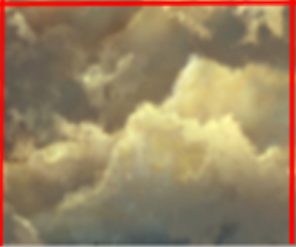 Clue 2 – Have your predictions changed? What do you predict now?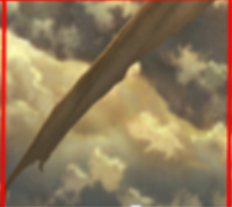 Clue 3 What do you predict now? 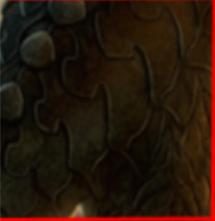 Clue 4 – What are your thoughts now? Remember to justify what you think with evidence from the picture. 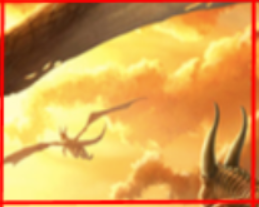 